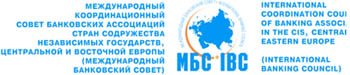 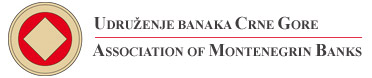 ПРОГРАММАПосещения Будвы (Черногория) участниками форума Международного Банковского Совета Ассоциации Банков CIS Центральной и Восточной Европы.«Проблема неуспешных и невозвратных кредитов - NPL»	Будва (Бечичи) 16 - 18 мая 2018 годаСреда 16 мая 2018 годаПрибытие участников в аэропорт и трансфер в отель Сплендид (Будва-Бечичи)20.00			Банкетный ужин в отеле СплендидЧетверг 17 мая 2018 года09.00 – 09.15		Регистрация участников09.15 – 11.00 		Пленарное собрание МБС11.00 – 11.30		Перерыв для кофе11.30 – 14.00		Пленарное собрание МБС (продолжение)14.00 – 16.00		Обед в отеле Сплендид20.45			Выезд в ресторан в г. Будва (трансфер такси от отеля до ресторана)21.00			Ужин в ресторане в г. БудваПятница 18 мая 2018 года 09.30		Встреча в фойе отеля Сплендид и отъезд автобусом на экскурсию в Боко-Которскую бухту10.30			Прибытие в Тиват и осмотр порта «Монтенегро»11.00		Морская прогулка по Боко-Которскому заливу, ознакомительная прогулка по старому городу Котора и обед  в  г. Котор16.00			Возвращение автобусом в отель Сплендид.Суббота 19 мая 2018 годаТрансфер участников из отеля Сплендид в аэропорт